Tak wygląda właściwie nakryty stół do posiłku
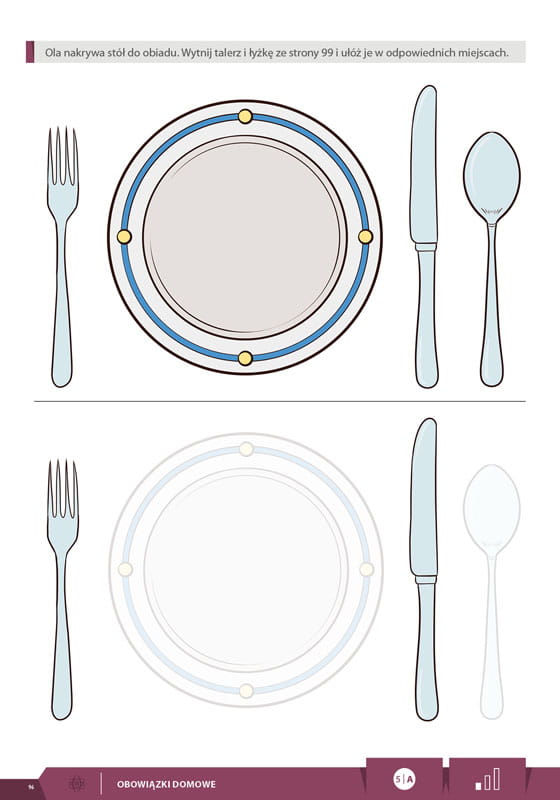 Wytnij potrzebne elementy (dzieci próbują wycinać samodzielnie), naklejają na kartkę, układając naczynia i sztućce we właściwym miejscu.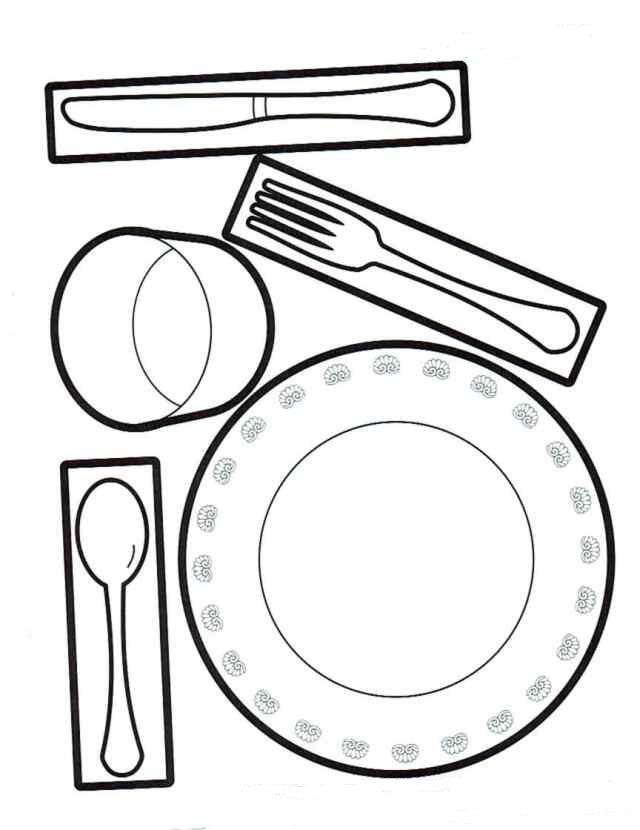 